Dear candidateThank you for your interest in St Aidan’s CE Academy and the Academy Catering Lead vacancy. This is a wonderful opportunity for a unique individual, working in a wonderful and unique Academy. We have an embedded family ethos driven by the highest of aspirations for all areas of our pupils’ lives. Outstanding nutrition is of paramount importance to us in ensuring our pupils, staff and visitors receive the very best nutritional offer we can provide.I am delighted that you are interested in our vacancy and in potentially joining an energetic and united, passionate team. I wish you the very best of luck with your application. Yours faithfully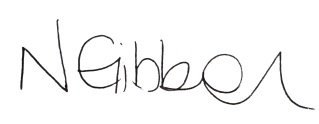 Nicole GibbonPrincipal